“El poder de la Indecisión”Serie: COMIENZOS Pastor: Pedro Abel HernándezYo conozco tus obras, que ni eres frío ni caliente. !!Ojalá fueses frío o caliente! Pero por cuanto eres tibio, y no frío ni caliente, te vomitaré de mi boca.Apocalipsis 3:15-16 “No estoy seguro, bueno creo que sí, pero no mejor no, mejor después decidimos eso, la verdad no sé, lo más seguro es quien sabe, tú ¿qué piensas?”. Nuestra vida diaria está llena de frases de indecisión y el resultado de esto es una vida estancada, insegura, y seguramente dirigida por otras personas; Si uno no toma sus propias decisiones, otro lo hará, Recuerde que no tomar una decisión ya es una decisión.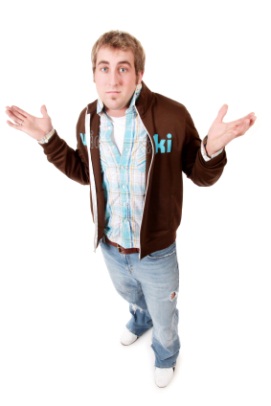 La Palabra de Dios nos enseña a ser personas definidas y decididas, Apocalipsis 3 utiliza una frase muy fuerte: “…pero por cuanto eres tibio, y no frio ni caliente, te vomitaré de mi boca”. El ser tibio se refiere a ser indeciso. La bendición de Dios está en nuestras decisiones, “si no hay decisión, no hay bendición” y el siguiente paso de las decisiones son las acciones. Por eso es de gran importancia para Dios que seamos personas definidas, no tibias, no indecisas.La indecisión, en todas las áreas de nuestra vida, impide que recibamos las bendiciones de Dios, Santiago 1:6-8 lo describe asi: Pero pida con fe, no dudando nada; porque el que duda es semejante a la onda del mar, que es arrastrada por el viento y echada de una parte a otra. No piense, pues, quien tal haga, que recibirá cosa alguna del Señor. El hombre de doble ánimo es inconstante en todos sus caminos.No te laves las manos. En Mateo 27 podemos leer la escena bíblica donde Pilato tiene que decidir entre liberar a Barrabas o a Jesús, todavía su esposa, le envía a decir: “No tengas nada que ver con ese justo; porque hoy he padecido mucho en sueños por causa de él.”, y ¿qué hizo Pilato? Lo que muchos de nosotros hacemos todos los días, dejar que otras personas decidan por mí. Hay decisiones que tú debes tomar, nadie más. Seguir a Jesús es una decisión personal, que solo tú puedes tomar, Un padre no puede decidir por un hijo, una esposa no puede decidir por un esposo, esta decisión es solo tuya.Pide Consejo Sabio. En el proceso de la toma de decisiones es necesario poder estar informado para asegurar una buena decisión, y la biblia enseña: “Donde no hay dirección sabia, caerá el pueblo; Mas en la multitud de consejeros hay seguridad” Proverbios 11:14. El secreto de este principio está en ir con el consejero correcto: Si un hombre recién casado, al tener problemas en el matrimonio, busca consejo del compadre que lleva 3 divorcios, machista, y ahora vive solo, imagínate el consejo que le dará: “No te dejes, mándala a volar, búscate otra mujer, etc…”, busca a los consejeros correctos, ten cuidado de quien escuchas consejo.    Que tu si sea si, y que tu no sea no. Es frustrante convivir con gente que primero dice que sí, que está seguro y que a los 5 minutos te dice que no. Jesús enseñó: “Pero sea vuestro hablar: Sí, sí; no, no; porque lo que es más de esto, de mal procede.” Mateo 5:37. Si has tomado una decisión, sostenla, si te comprometiste a pagar un Dinero, hazlo. Si decidiste seguir a Dios hazlo, se fiel, mantente. Si dijiste ante el altar que prometías amar en las buenas y en las malas, en la abundancia y en la escases, Cumple. Que ti sí sea sí. Decide servir a Dios con todo lo que tienes. El ser tibio significa hacer las cosas a medias, si hemos decidido servir a Dios vamos a hacerlo con todo nuestro corazón, con todas nuestras fuerzas y con toda nuestra mente. En el capítulo 10 del éxodo Moisés le pide al faraón que les permita ir a servir a Dios y faraón dice: “ Entonces Faraón hizo llamar a Moisés, y dijo: Id, servid a Jehová; solamente queden vuestras ovejas y vuestras vacas; vayan también vuestros niños con vosotros.” Éxodo 10:24, las ovejas y vacas representan la fuerza de trabajo, el talento, el diablo permite que vayas a la iglesia a servir a Dios, pero intentara que tu fuerza y talento no lo uses. Sirvamos a Dios con todo lo que tenemos, usa lo mejor de ti para servirle, serás grandemente bendecido.“Pero sobre todo, hermanos míos, no juréis, ni por el cielo, ni por la tierra, ni por ningún otro juramento; sino que vuestro sí sea sí, y vuestro no sea no, para que no caigáis en condenación” Santiago 5:12PREGUNTAS DE DISCUSIÓN¿Por qué es tan importante ir con un consejero correcto?¿Por qué buscamos que las decisiones difíciles las tomen otros por nosotros?¿Cómo puedo dejar de ser una persona tibia?¿Es malo jurar?¿Cómo puedo usar mi talento para servir a Dios?Vive en Abundancia.